               КАРАР				                                              ПОСТАНОВЛЕНИЕ                    «27 » апреля 2020 й.                           № 29                               « 27» апреля  2020 г.ОДА ЯНАУЛАО признании адреса присвоеннымРуководствуясь Федеральным законом от 06.10.2003 №131-ФЗ "Об общих принципах организации местного самоуправления в Российской Федерации", Федеральным законом от 28.12.2013 №443-ФЗ "О федеральной информационной адресной системе и о внесении изменений в Федеральный закон "Об общих принципах организации местного самоуправления в Российской Федерации", Постановлением Правительства РФ от 22.05.2015 №492 "О составе сведений об адресах, размещаемых в государственном адресном реестре, порядке межведомственного информационного взаимодействия при ведении государственного адресного реестра, о внесении изменений и признании утратившими силу некоторых актов Правительства Российской Федерации",  ПОСТАНОВЛЯЮ:1. Признать присвоенными следующие адреса:1.1. Адрес земельного участка (кадастровый номер 02:54:180101:93):Российская Федерация, Республика Башкортостан, Янаульский муниципальный район, Сельское поселение Шудекский сельсовет, село Шудек,улица Центральная, земельный участок 54;1.2. Адрес земельного участка (кадастровый номер 02:54:180101:127): Российская Федерация, Республика Башкортостан, Янаульский муниципальный район, Сельское поселение Шудекский сельсовет, село Шудек,улица Центральная, земельный участок 55а; 1.3. Адрес земельного участка (кадастровый номер 02:54:180101:128): Российская Федерация, Республика Башкортостан, Янаульский муниципальный район, Сельское поселение Шудекский сельсовет, село Шудек,улица Центральная, земельный участок 55; 1.4. Адрес земельного участка (кадастровый номер 02:54:180101:85): Российская Федерация, Республика Башкортостан, Янаульский муниципальный район, Сельское поселение Шудекский сельсовет, село Шудек,улица Центральная, земельный участок 56; 1.5. Адрес земельного участка (кадастровый номер 02:54:180101:126):  Российская Федерация, Республика Башкортостан, Янаульский муниципальный район, Сельское поселение Шудекский сельсовет, село Шудек,улица Центральная, земельный участок 57; 1.6. Адрес земельного участка (кадастровый номер 02:54:180101:86): Российская Федерация, Республика Башкортостан, Янаульский муниципальный район, Сельское поселение Шудекский сельсовет, село Шудек,улица Центральная, земельный участок 58 ;1.7. Адрес земельного участка (кадастровый номер 02:54:180101:125): Российская Федерация, Республика Башкортостан, Янаульский муниципальный район, Сельское поселение Шудекский сельсовет, село Шудек,улица Центральная, земельный участок 59; 1.8. Адрес земельного участка (кадастровый номер 02:54:180101:91): Российская Федерация, Республика Башкортостан, Янаульский муниципальный район, Сельское поселение Шудекский сельсовет, село Шудек,улица Центральная, земельный участок 60;1.9. Адрес земельного участка (кадастровый номер 02:54:180101:124): Российская Федерация, Республика Башкортостан, Янаульский муниципальный район, Сельское поселение Шудекский сельсовет, село Шудек,улица Центральная, земельный участок 61;1.10. Адрес земельного участка (кадастровый номер 02:54:180101:94): Российская Федерация, Республика Башкортостан, Янаульский муниципальный район, Сельское поселение Шудекский сельсовет, село Шудек,улица Центральная, земельный участок 62; 1.11. Адрес земельного участка (кадастровый номер 02:54:180101:123): Российская Федерация, Республика Башкортостан, Янаульский муниципальный район, Сельское поселение Шудекский сельсовет, село Шудек,улица Центральная, земельный участок 63; 1.12. Адрес земельного участка (кадастровый номер 02:54:180101:95): Российская Федерация, Республика Башкортостан, Янаульский муниципальный район, Сельское поселение Шудекский сельсовет, село Шудек,улица Центральная, земельный участок 64; 1.13. Адрес земельного участка (кадастровый номер 02:54:180101:122): Российская Федерация, Республика Башкортостан, Янаульский муниципальный район, Сельское поселение Шудекский сельсовет, село Шудек,улица Центральная, земельный участок 65; 1.14. Адрес земельного участка (кадастровый номер 02:54:180101:96): Российская Федерация, Республика Башкортостан, Янаульский муниципальный район, Сельское поселение Шудекский сельсовет, село Шудек,улица Центральная, земельный участок 66; 1.15. Адрес земельного участка (кадастровый номер 02:54:180101:121): Российская Федерация, Республика Башкортостан, Янаульский муниципальный район, Сельское поселение Шудекский сельсовет, село Шудек,улица Центральная, земельный участок 67; 1.16. Адрес земельного участка (кадастровый номер 02:54:180101:97): Российская Федерация, Республика Башкортостан, Янаульский муниципальный район, Сельское поселение Шудекский сельсовет, село Шудек,улица Центральная, земельный участок 68; 1.17. Адрес земельного участка (кадастровый номер 02:54:180101:119): Российская Федерация, Республика Башкортостан, Янаульский муниципальный район, Сельское поселение Шудекский сельсовет, село Шудек,улица Центральная, земельный участок 69; 1.18. Адрес земельного участка (кадастровый номер 02:54:180101:447): Российская Федерация, Республика Башкортостан, Янаульский муниципальный район, Сельское поселение Шудекский сельсовет, село Шудек,улица Центральная, земельный участок 69а; 1.19. Адрес земельного участка (кадастровый номер 02:54:180101:98): Российская Федерация, Республика Башкортостан, Янаульский муниципальный район, Сельское поселение Шудекский сельсовет, село Шудек,улица Центральная, земельный участок 70; 1.20. Адрес земельного участка (кадастровый номер 02:54:180101:118): Российская Федерация, Республика Башкортостан, Янаульский муниципальный район, Сельское поселение Шудекский сельсовет, село Шудек,улица Центральная, земельный участок 71; 1.21. Адрес земельного участка (кадастровый номер 02:54:180101:99): Российская Федерация, Республика Башкортостан, Янаульский муниципальный район, Сельское поселение Шудекский сельсовет, село Шудек,улица Центральная, земельный участок 72; 1.22. Адрес земельного участка (кадастровый номер 02:54:180101:117): Российская Федерация, Республика Башкортостан, Янаульский муниципальный район, Сельское поселение Шудекский сельсовет, село Шудек,улица Центральная, земельный участок 73; 1.23. Адрес земельного участка (кадастровый номер 02:54:180101:100): Российская Федерация, Республика Башкортостан, Янаульский муниципальный район, Сельское поселение Шудекский сельсовет, село Шудек,улица Центральная, земельный участок 74; 1.24. Адрес земельного участка (кадастровый номер 02:54:180101:116): Российская Федерация, Республика Башкортостан, Янаульский муниципальный район, Сельское поселение Шудекский сельсовет, село Шудек,улица Центральная, земельный участок 75;1.25. Адрес земельного участка (кадастровый номер 02:54:180101:101): Российская Федерация, Республика Башкортостан, Янаульский муниципальный район, Сельское поселение Шудекский сельсовет, село Шудек,улица Центральная, земельный участок 76; 1.26. Адрес земельного участка (кадастровый номер 02:54:180101:184): Российская Федерация, Республика Башкортостан, Янаульский муниципальный район, Сельское поселение Шудекский сельсовет, село Шудек,улица Центральная, земельный участок 77; 1.27. Адрес земельного участка (кадастровый номер 02:54:180101:102): Российская Федерация, Республика Башкортостан, Янаульский муниципальный район, Сельское поселение Шудекский сельсовет, село Шудек,улица Центральная, земельный участок 78; 1.28. Адрес земельного участка (кадастровый номер 02:54:180101:183): Российская Федерация, Республика Башкортостан, Янаульский муниципальный район, Сельское поселение Шудекский сельсовет, село Шудек,улица Центральная, земельный участок 79; 1.29. Адрес земельного участка (кадастровый номер 02:54:180101:103): Российская Федерация, Республика Башкортостан, Янаульский муниципальный район, Сельское поселение Шудекский сельсовет, село Шудек,улица Центральная, земельный участок 80; 1.30. Адрес земельного участка (кадастровый номер 02:54:180101:182): Российская Федерация, Республика Башкортостан, Янаульский муниципальный район, Сельское поселение Шудекский сельсовет, село Шудек,улица Центральная, земельный участок 81; 1.31. Адрес земельного участка (кадастровый номер 02:54:180101:104): Российская Федерация, Республика Башкортостан, Янаульский муниципальный район, Сельское поселение Шудекский сельсовет, село Шудек,улица Центральная, земельный участок 82; 1.32. Адрес земельного участка (кадастровый номер 02:54:180101:105): Российская Федерация, Республика Башкортостан, Янаульский муниципальный район, Сельское поселение Шудекский сельсовет, село Шудек,улица Центральная, земельный участок 82а; 1.33. Адрес земельного участка (кадастровый номер 02:54:180101:112): Российская Федерация, Республика Башкортостан, Янаульский муниципальный район, Сельское поселение Шудекский сельсовет, село Шудек,улица Центральная, земельный участок 83; 1.34. Адрес земельного участка (кадастровый номер 02:54:180101:190): Российская Федерация, Республика Башкортостан, Янаульский муниципальный район, Сельское поселение Шудекский сельсовет, село Шудек,улица Центральная, земельный участок 84: 1.35. Адрес земельного участка (кадастровый номер 02:54:180101:111): Российская Федерация, Республика Башкортостан, Янаульский муниципальный район, Сельское поселение Шудекский сельсовет, село Шудек,улица Центральная, земельный участок 85; 1.36. Адрес земельного участка (кадастровый номер 02:54:180101:107): Российская Федерация, Республика Башкортостан, Янаульский муниципальный район, Сельское поселение Шудекский сельсовет, село Шудек,улица Центральная, земельный участок 86; 1.37. Адрес земельного участка (кадастровый номер 02:54:180101:110): Российская Федерация, Республика Башкортостан, Янаульский муниципальный район, Сельское поселение Шудекский сельсовет, село Шудек,улица Центральная, земельный участок 87; 1.38. Адрес земельного участка (кадастровый номер 02:54:180101:108): Российская Федерация, Республика Башкортостан, Янаульский муниципальный район, Сельское поселение Шудекский сельсовет, село Шудек,улица Центральная, земельный участок 88; 1.39. Адрес земельного участка (кадастровый номер 02:54:180101:168): Российская Федерация, Республика Башкортостан, Янаульский муниципальный район, Сельское поселение Шудекский сельсовет, село Шудек,улица Центральная, земельный участок 89; 1.40. Адрес земельного участка (кадастровый номер 02:54:180101:109): Российская Федерация, Республика Башкортостан, Янаульский муниципальный район, Сельское поселение Шудекский сельсовет, село Шудек,улица Центральная, земельный участок 90 ;1.41. Адрес земельного участка (кадастровый номер 02:54:180101:186): Российская Федерация, Республика Башкортостан, Янаульский муниципальный район, Сельское поселение Шудекский сельсовет, село Шудек,улица Центральная, земельный участок 91; 1.42. Адрес земельного участка (кадастровый номер 02:54:180101:170): Российская Федерация, Республика Башкортостан, Янаульский муниципальный район, Сельское поселение Шудекский сельсовет, село Шудек,улица Центральная, земельный участок 92; 1.43. Адрес земельного участка (кадастровый номер 02:54:180101:188): Российская Федерация, Республика Башкортостан, Янаульский муниципальный район, Сельское поселение Шудекский сельсовет, село Шудек,улица Центральная, земельный участок 93; 1.44. Адрес земельного участка (кадастровый номер 02:54:180101:180): Российская Федерация, Республика Башкортостан, Янаульский муниципальный район, Сельское поселение Шудекский сельсовет, село Шудек,улица Центральная, земельный участок 94;1.45. Адрес земельного участка (кадастровый номер 02:54:180101:201): Российская Федерация, Республика Башкортостан, Янаульский муниципальный район, Сельское поселение Шудекский сельсовет, село Шудек,улица Центральная, земельный участок 95;1.46. Адрес земельного участка (кадастровый номер 02:54:180101:196): Российская Федерация, Республика Башкортостан, Янаульский муниципальный район, Сельское поселение Шудекский сельсовет, село Шудек,улица Центральная, земельный участок 96;1.47. Адрес земельного участка (кадастровый номер 02:54:180102:11): Российская Федерация, Республика Башкортостан, Янаульский муниципальный район, Сельское поселение Шудекский сельсовет, село Шудек,улица Центральная, земельный участок 97;1.48. Адрес земельного участка (кадастровый номер 02:54:180101:198): Российская Федерация, Республика Башкортостан, Янаульский муниципальный район, Сельское поселение Шудекский сельсовет, село Шудек,улица Центральная, земельный участок 98;1.49. Адрес земельного участка (кадастровый номер 02:54:180102:13): Российская Федерация, Республика Башкортостан, Янаульский муниципальный район, Сельское поселение Шудекский сельсовет, село Шудек,улица Центральная, земельный участок 100;1.50. Адрес земельного участка (кадастровый номер 02:54:180102:12): Российская Федерация, Республика Башкортостан, Янаульский муниципальный район, Сельское поселение Шудекский сельсовет, село Шудек,улица Центральная, земельный участок 102;1.51. Адрес земельного участка (кадастровый номер 02:54:180101:446): Российская Федерация, Республика Башкортостан, Янаульский муниципальный район, Сельское поселение Шудекский сельсовет, село Шудек,улица Центральная, земельный участок 67а;1.52. Адрес земельного участка (кадастровый номер 02:54:180102:50): Российская Федерация, Республика Башкортостан, Янаульский муниципальный район, Сельское поселение Шудекский сельсовет, село Шудек,улица Центральная, земельный участок 99.1.53. Адрес земельного участка (кадастровый номер 02:54:180102:51): Российская Федерация, Республика Башкортостан, Янаульский муниципальный район, Сельское поселение Шудекский сельсовет, село Шудек,улица Центральная, земельный участок 101;1.54. Адрес земельного участка (кадастровый номер 02:54:180102:52): Российская Федерация, Республика Башкортостан, Янаульский муниципальный район, Сельское поселение Шудекский сельсовет, село Шудек,улица Центральная, земельный участок 103;1.55. Адрес земельного участка (кадастровый номер 02:54:180102:43): Российская Федерация, Республика Башкортостан, Янаульский муниципальный район, Сельское поселение Шудекский сельсовет, село Шудек,улица Центральная, земельный участок 105;2. Контроль за исполнением настоящего Постановления оставляю за собой.Глава администрации сельского поселения                                           В.А.ГариповБАШKОРТОСТАН РЕСПУБЛИКАҺЫЯҢАУЫЛ  РАЙОНЫМУНИЦИПАЛЬ РАЙОНЫНЫҢ ШУДЕК  АУЫЛСОВЕТЫ АУЫЛ БИЛӘМӘҺЕ   ХАКИМИEТЕ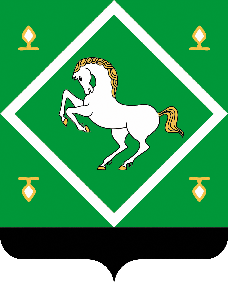 АДМИНИСТРАЦИЯсельского поселенияШУДЕКСКИЙ СЕЛЬСОВЕТ МУНИЦИПАЛЬНОГО РАЙОНА ЯНАУЛЬСКИЙ РАЙОН РЕСПУБЛИКИ БАШКОРТОСТАН